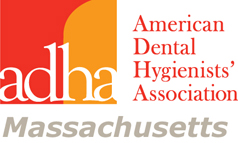 The following information is about the upcoming Middlesex Component of MDHA March meeting.  Course Title:  From Pockets to PathogensDate:  Sunday, March 25, 2018Time:  8:30 AM – 12:00 PM.  Registration and breakfast are 8:30 AM – 9:00 AM; course is from 9:00 AM – 12:00 PM.Location:  Hilton Boston/Woburn Hotel located at 2 Forbes Street, Woburn, MA.  Presenter:  Amber Auger, RDH, MPH Cost: “Early Bird” ADHA Members $55 (registration must be received by Sunday, March 11th), ADHA Members registered after this date $60, Non-members and all others $75*.  Prices include breakfast and courseCEU’s:  3 Continuing education credits awarded*You can pay Member rates by joining ADHA now!Course Description:  Maximize Technology for Optimal Periodontal Therapy SuccessHas your team plateaued in their patient acceptance of treatment recommendations? Turning treatment recommendations into completed treatment requires inspired clinicians who have the tools to increase patient compliance. If you and your elite team are ready to increase production and WOW your patients with the latest technologies, this course is for you!Learning Objectives:  Learn 7 steps to promote patient compliance with treatment recommendations, while increasing productivity.Review new and innovative ways to improve the chairside experience for both the patient and the clinician; including voice recognition technologies, instruments and new homecare items that will optimize patient compliance.Understand how the latest technologies are used to decrease the stress on the body of the hygienist while refining the patient experience.About the Speaker:  Amber Auger, RDH, MPH is passionate about disease prevention, expanding roles of Registered Dental Hygienists, and creating efficiencies in current systems to better serve our patients. She is a practicing registered dental hygienist, Clinical Consultant for RDH Magazine, hose of #ASKAmberRDH, owner of Millenial Mentor, and featured author in RDH Magazine and DentistryIQ.The form to register is on the next page!To register, please print, fill out, & enclose the following form below.  Checks should be made out to: MDHA  Send to:Paulette Glasser, RDH (Middlesex Component Secretary) 
617 Middlesex Turnpike
Billerica, MA  01821-4324Questions?  Please contact Paulette at ollie38@comcast.net ----------------------------------------------------------------------------------------------------------------------------------------------------Sunday, March 25, 2018
Hilton Boston/Woburn Hotel
Woburn, MA
From Pockets to Pathogens
                                                                  Name:  ___________________________________________________________________Address:  _________________________________________________________________Phone #:  _________________________________________________________________                                   E-mail:  _________________________________________________________________ADHA Member ?:          Yes                  No     Amount Enclosed: ________________________________________________________